
Томская область Томский район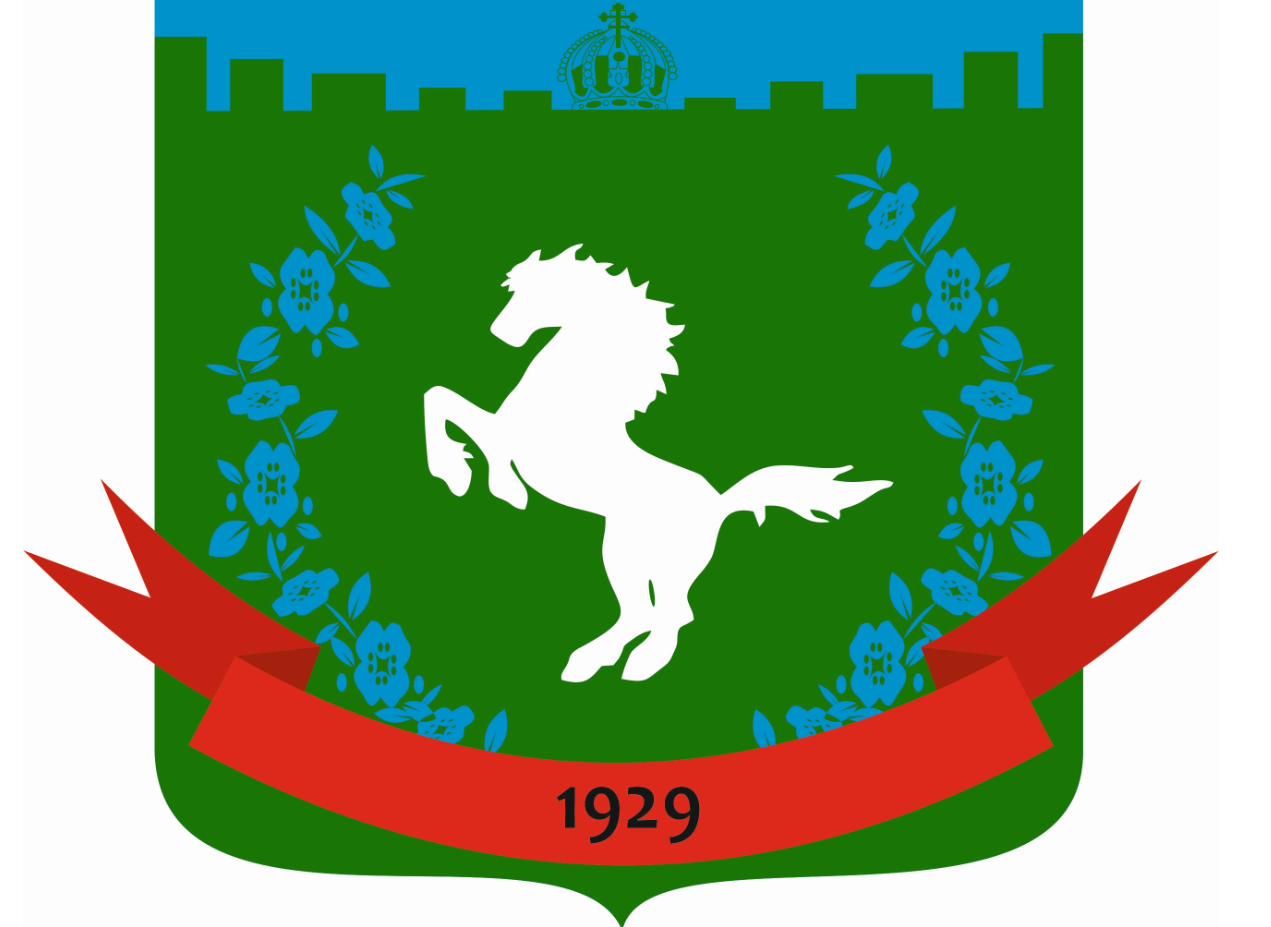 Муниципальное образование «Зональненское сельское поселение»ИНФОРМАЦИОННЫЙ БЮЛЛЕТЕНЬПериодическое официальное печатное издание, предназначенное для опубликованияправовых актов органов местного самоуправления Зональненского сельского поселенияи иной официальной информации                                                                                                                         Издается с 2005г.  п. Зональная Станция                                                                                    № 123/1 от  09.12.2020г.ТОМСКАЯ ОБЛАСТЬ   ТОМСКИЙ РАЙОНАДМИНИСТРАЦИЯ ЗОНАЛЬНЕНСКОГО СЕЛЬСКОГО ПОСЕЛЕНИЯРЕШЕНИЕ № 45п. Зональная станция             					          «09» декабря 2020 г.11-ое очередное собрание V-ого созываОб утверждении перечня муниципальных услуг, оказываемых Администрацией Зональненскогосельского поселенияВ целях повышения качества предоставления муниципальных услуг, оказываемых Администрацией Зональненского сельского поселения, создания организационных и правовых основ оказываемых муниципальных услуг, руководствуясь Федеральным законом от 06 октября 2003 года № 131-ФЗ «Об общих принципах организации местного самоуправления в Российской Федерации», распоряжениями Правительства Российской Федерации от 17.12.2009 № 1993-р, от 25.04.2011 № 729-р,СОВЕТ ЗОНАЛЬНЕНСКОГО СЕЛЬСКОГО ПОСЕЛЕНИЯ РЕШИЛ:	Утвердить Перечень муниципальных услуг, оказываемых Администрацией Зональненского сельского поселения, согласно приложению 1 к настоящему постановлению.Опубликовать данное решение в официальном издании «Информационный бюллетень муниципального образования «Зональненское сельское поселение» и разместить на официальном сайте Зональненского сельского поселения в сети Интернет (http://www.admzsp.ru).Настоящее решение вступает в силу со дня его официального опубликования.Председатель Совета Зональненского			сельского поселения                                                                          Е.А.КоноваловаГлава поселения(Глава Администрации)                                                                     Е.А.Коновалова					    Приложение                                                                              к Решению Совета                                                                              Зональненского сельского поселения                                                                                                                      от «09» декабря 2020 г. №45Перечень муниципальных услуг, оказываемых Администрацией Зональненского сельского поселения, в том числе в электронном виде№ п/пНаименование услуг, оказываемых Администрацией Зональненского сельского поселенияНаименование услуг, оказываемых Администрацией Зональненского сельского поселенияОснования для предоставления муниципальной услуги(нормативные правовые акты)Жилищные вопросыЖилищные вопросыЖилищные вопросыЖилищные вопросы1. Принятие на учет граждан в качестве нуждающихся в жилых помещениях и предоставления жилых помещений по договору социального наймаПринятие на учет граждан в качестве нуждающихся в жилых помещениях и предоставления жилых помещений по договору социального наймаЖилищный кодекс Российской Федерации, от 29.12.2004 № 188-ФЗ2. Предоставление информации об очередности предоставления жилых помещений на условиях социального наймаПредоставление информации об очередности предоставления жилых помещений на условиях социального наймаЖилищный кодекс Российской Федерации, от 29.12.2004 № 188-ФЗ3. Принятие решения о переводе жилого помещения в нежилое помещение или нежилого помещения в жилое помещениеПринятие решения о переводе жилого помещения в нежилое помещение или нежилого помещения в жилое помещениеЖилищный кодекс Российской Федерации, от 29.12.2004 № 188-ФЗ4. Согласование перепланировки и переустройства жилого помещенияСогласование перепланировки и переустройства жилого помещенияЖилищный кодекс Российской Федерации, от 29.12.2004 № 188-ФЗ5. Заключение договора о передаче жилых помещений в собственность граждан (приватизация)Заключение договора о передаче жилых помещений в собственность граждан (приватизация)Закон Российской Федерации от 04.07.1991 №1541-1 «О приватизации жилищного фонда в Российской Федерации»6. Прием в  муниципальную собственность  приватизированных гражданами  жилых помещений (деприватизация жилых помещений) на территории Зональненского сельского поселенияПрием в  муниципальную собственность  приватизированных гражданами  жилых помещений (деприватизация жилых помещений) на территории Зональненского сельского поселенияФедеральный закон от 29.12.2004 № 189-ФЗ «О введении в действие Жилищного кодекса Российской Федерации»7.Предоставление жилого помещения муниципального специализированного жилищного фонда.Предоставление жилого помещения муниципального специализированного жилищного фонда.Жилищный кодекс Российской Федерации, от 29.12.2004 № 188-ФЗ8.Признание помещения жилым помещением, жилого помещения непригодным  для проживания и многоквартирного дома аварийным и подлежащим сносу или реконструкцииПризнание помещения жилым помещением, жилого помещения непригодным  для проживания и многоквартирного дома аварийным и подлежащим сносу или реконструкцииПостановление Правительства Российской Федерации от 28.01.2006 года № 47 «Об утверждении Положения о признании помещения жилым помещением, жилого помещения непригодным для проживания и многоквартирного дома аварийным и подлежащим сносу или реконструкции»9.Осуществление муниципального жилищного контроля на территории Зональненского сельского поселенияОсуществление муниципального жилищного контроля на территории Зональненского сельского поселенияЖилищный кодекс Российской Федерации, от 29.12.2004 № 188-ФЗ10Предоставление жилых помещений по договорам социального найма гражданам, состоящим на учете в качестве нуждающихся в жилых помещениях.Предоставление жилых помещений по договорам социального найма гражданам, состоящим на учете в качестве нуждающихся в жилых помещениях.Жилищный кодекс Российской Федерации, от 29.12.2004 № 188-ФЗАрхитектура и градостроительствоАрхитектура и градостроительствоАрхитектура и градостроительствоАрхитектура и градостроительство11.  Выдача разрешений на строительство, реконструкцию и ввод  в эксплуатацию объектов капитального строительстваВыдача разрешений на строительство, реконструкцию и ввод  в эксплуатацию объектов капитального строительстваГрадостроительный кодекс Российской Федерации от 29.12.2004 № 190-ФЗ12.    Выдача градостроительного плана земельного участкаВыдача градостроительного плана земельного участкаГрадостроительный кодекс Российской Федерации от 29.12.2004 № 190-ФЗ13.Выдача согласования на строительство, реконструкцию, капитальный ремонт объектов дорожного сервиса, размещаемых в границах полосы отвода и в границах придорожных полос автомобильной дороги, пересечений и примыканий автомобильных дорог, прокладки или переустройства инженерных коммуникаций в границах  полосы отвода и в границах придорожных полос автомобильных дорог муниципального значенияВыдача согласования на строительство, реконструкцию, капитальный ремонт объектов дорожного сервиса, размещаемых в границах полосы отвода и в границах придорожных полос автомобильной дороги, пересечений и примыканий автомобильных дорог, прокладки или переустройства инженерных коммуникаций в границах  полосы отвода и в границах придорожных полос автомобильных дорог муниципального значенияФедеральный закон  от 08.11.2007 № 257-ФЗ «Об автомобильных дорогах и о дорожной деятельности в Российской Федерации и о внесении изменений в отдельные законодательные акты Российской Федерации»14.Выдача разрешения на производство земляных работВыдача разрешения на производство земляных работЗемельный кодекс Российской Федерации от 25.10.2001 № 136-ФЗ15.Выдача разрешений на подрезку, вырубку (снос), посадку зеленых насаждений на территории муниципального образования «Зональненское сельское поселение»Выдача разрешений на подрезку, вырубку (снос), посадку зеленых насаждений на территории муниципального образования «Зональненское сельское поселение»Федеральный закон от 06 октября 2003 года № 131-ФЗ «Об общих принципах организации местного самоуправления в Российской Федерации»16.Присвоение адреса объекту недвижимости в Зональненском сельском поселенииПрисвоение адреса объекту недвижимости в Зональненском сельском поселенииФедеральный закон от 06 октября 2003 года № 131-ФЗ «Об общих принципах организации местного самоуправления в Российской Федерации»17.Предоставление разрешения на отклонение от предельных параметров разрешенного строительства, реконструкции объектов капитального строительства на территории муниципального образования «Зональненское сельское поселение»Предоставление разрешения на отклонение от предельных параметров разрешенного строительства, реконструкции объектов капитального строительства на территории муниципального образования «Зональненское сельское поселение»Федеральный закон  от 29.12.2004 года № 190-ФЗ «Градостроительный кодекс Российской Федерации»18.Выдача разрешения на установку рекламной конструкции, аннулирование разрешения на установку рекламной конструкции, выдача предписания о демонтаже самовольно установленной рекламной конструкции на территории муниципального образования «Зональненское сельское поселение»Выдача разрешения на установку рекламной конструкции, аннулирование разрешения на установку рекламной конструкции, выдача предписания о демонтаже самовольно установленной рекламной конструкции на территории муниципального образования «Зональненское сельское поселение»Федеральный закон от 13 марта 2006 года № 38-ФЗ «О рекламе», Федеральный закон от 06 октября 2003 года № 131-ФЗ «Об общих принципах организации местного самоуправления в Российской Федерации»19.Включение мест размещения нестационарных торговых объектов в схему размещения нестационарных торговых объектов на территории муниципального образования "Зональненское сельское поселение"Включение мест размещения нестационарных торговых объектов в схему размещения нестационарных торговых объектов на территории муниципального образования "Зональненское сельское поселение"Федеральный закон от 28 декабря 2009 года № 381-ФЗ "Об основах государственного регулирования торговой деятельности в Российской Федерации"20.Заключение договора на размещение нестационарного торгового объекта на территории муниципального образования "Зональненское сельское поселение"Заключение договора на размещение нестационарного торгового объекта на территории муниципального образования "Зональненское сельское поселение"Федеральный закон от 28 декабря 2009 года № 381-ФЗ "Об основах государственного регулирования торговой деятельности в Российской Федерации"Финансово-бюджетная сфераФинансово-бюджетная сфераФинансово-бюджетная сфераФинансово-бюджетная сфера21. Выдача разрешений на право организации розничного рынка на территории муниципального образования «Зональненское сельское поселение»Выдача разрешений на право организации розничного рынка на территории муниципального образования «Зональненское сельское поселение»Федеральный закон  от 30 декабря 2006 года № 271-ФЗ «О розничных рынках и о внесении изменений в Трудовой кодекс Российской Федерации»22.Выдача разрешений на проведение муниципальных лотерей, рассмотрение уведомлений о проведении стимулирующих лотерейВыдача разрешений на проведение муниципальных лотерей, рассмотрение уведомлений о проведении стимулирующих лотерейФедеральный закон от 11 ноября 2003 года № 138-ФЗ «О лотереях»23.Предоставление  бюджетных  кредитов  из  местного бюджета муниципального образования «Зональненское сельское поселение»Предоставление  бюджетных  кредитов  из  местного бюджета муниципального образования «Зональненское сельское поселение»Устав муниципального образования «Зональненское сельское поселение»24.Предоставление муниципальной гарантии муниципального образования «Зональненское сельское поселение»Предоставление муниципальной гарантии муниципального образования «Зональненское сельское поселение»Устав муниципального образования «Зональненское сельское поселение»ТранспортТранспортТранспортТранспорт25.  Выдача разрешения на автомобильные перевозки тяжеловесных грузов, крупногабаритных грузов по маршрутам, проходящим полностью или частично по дорогам местного значения в границах муниципального образования «Зональненское сельское поселение»Выдача разрешения на автомобильные перевозки тяжеловесных грузов, крупногабаритных грузов по маршрутам, проходящим полностью или частично по дорогам местного значения в границах муниципального образования «Зональненское сельское поселение»Федеральный закон  от 08.11.2007 года № 257-ФЗ «Об автомобильных дорогах и о дорожной деятельности в Российской Федерации и о внесении изменений в отдельные законодательные акты Российской Федерации»26Осуществление муниципального контроля за сохранностью автомобильных дорог местного значения в границах муниципального образования  «Зональненское сельское поселение»Осуществление муниципального контроля за сохранностью автомобильных дорог местного значения в границах муниципального образования  «Зональненское сельское поселение»Федеральный закон от 10 декабря . №196-ФЗ «О безопасности дорожного движения»Имущественные и земельные отношенияИмущественные и земельные отношенияИмущественные и земельные отношенияИмущественные и земельные отношения27.27.Заключение концессионного соглашения на объекты муниципального имущества Устав муниципального образования «Зональненское сельское поселение»28.28.Предварительное согласование предоставления земельного участка на территории Зональненского сельского поселения»Земельный кодекс Российской Федерации от 25.10.2001 № 136-ФЗ29.29.Предоставление в собственность, аренду, постоянное (бессрочное) пользование, безвозмездное пользование земельного участка без проведения торговЗемельный кодекс Российской Федерации от 25.10.2001 № 136-ФЗ30.30.Предоставление гражданам земельных участков для индивидуального жилищного строительства, ведения личного подсобного хозяйства в границах населенного пункта, садоводства, дачного хозяйства, гражданам и крестьянским (фермерским) хозяйствам для осуществления крестьянским (фермерским) хозяйством его деятельности без проведения торговЗемельный кодекс Российской Федерации от 25.10.2001 № 136-ФЗ31.31.Рассмотрение заявления о проведении аукциона по продаже земельного участка или аукциона на право заключения договора аренды земельного участкаЗемельный кодекс Российской Федерации от 25.10.2001 № 136-ФЗ 32. 32.Предоставление прав на земельные участки, из земель, находящихся в муниципальной собственности муниципального образования «Зональненское сельское поселение»Земельный кодекс Российской Федерации от 25.10.2001 № 136-ФЗ33.33.Выдача соглашений об установлении сервитута в отношении земельного участка, находящегося в собственности муниципального образования «Зональненское сельское поселение»Земельный кодекс Российской Федерации от 25.10.2001 № 136-ФЗ 34. 34.Перевод земель или земельных участков в составе таких земель из одной категории в другуюЗемельный кодекс Российской Федерации от 25.10.2001 № 136-ФЗ35.35.Предоставление разрешения на условно разрешенный вид использования земельного участка или объекта капитального строительстваФедеральный закон  от 29.12.2004 года № 190-ФЗ «Градостроительный кодекс Российской Федерации36.36.Изменение  вида разрешенного использования земельного участкаЗемельный кодекс Российской Федерации от 25.10.2001 № 136-ФЗ37.37.Утверждение схемы расположения земельного участка на кадастровом плане территорииЗемельный кодекс Российской Федерации от 25.10.2001 № 136-ФЗ38.38.Перераспределение земель и (или) земельных участков,  находящихся в муниципальной собственности муниципального образования «Зональненское сельское поселение»,  между собой и таких земель и (или) земельных участков, находящихся в частной собственности»Земельный кодекс Российской Федерации от 25.10.2001 № 136-ФЗ39.39.Осуществление муниципального земельного контроля в отношении расположенных в границах сельского поселения объектов земельных отношенийЗемельный кодекс Российской Федерации от 25.10.2001 № 136-ФЗЛесное хозяйствоЛесное хозяйствоЛесное хозяйствоЛесное хозяйство40.40.Формирование списка  граждан, нуждающихся в древесине для собственных нуждЗакон Томской области от 09.08.2007 г. № 165-ОЗ «Об установлении порядка и нормативов заготовки гражданами древесины для собственных нужд»Культура и архивное делоКультура и архивное делоКультура и архивное делоКультура и архивное дело41.41.Оформление охранного обязательства собственника (пользователя) объекта культурного наследия местного (муниципального) значенияФедеральный Закон  от 25 июня 2002 года № 73-ФЗ «Об объектах культурного наследия (памятников истории и культуры) народов Российской Федерации»42.42.Исполнение запросов (социально-правовых, тематических, генеалогических,) юридических лиц, граждан,  выдача архивных справок, копий, выписокФедеральный закон  от 22.10.2004 № 125-ФЗ «Об архивном деле в Российской Федерации»Иные вопросыИные вопросыИные вопросыИные вопросы43.43.Рассмотрение уведомлений о проведении публичного мероприятияФедеральный Закон  от 19.06.2004 № 54-ФЗ «О собраниях, митингах, демонстрациях, шествиях и пикетированиях»44.44.Выдача разрешения на участие в общественной правоохранительной деятельностиЗакон  Томской области «Об участии граждан и общественных объединений в охране общественного порядка на территории Томской области» (принят решением Государственной Думы Томской области от 09.10.1997 года № 575), распоряжение  Губернатора Томской области от 14.05.2007 № 251-р  «О дополнительных мерах по обеспечению охраны общественного порядка на территории Томской области»45.45.Согласование вывода источников тепловой энергии, тепловых сетей в ремонт и из эксплуатацииФедеральный закон  от 27.07.2010 года № 190-ФЗ «О теплоснабжении»46.46.Выдача справок по предметам, относящимся к ведению органа местного самоуправления, в том числе: справка о составе семьи, справка о наличии земельного участка, справка с места жительства, выписка из похозяйственной книги, выписка из финансового лицевого счета жителям, проживающим (ранее проживавшим) на территории муниципального образования «Зональненское сельское поселение»Устав муниципального образования «Зональненское сельское поселение»47.47.Предоставление информации о деятельности органов местного самоуправления муниципального образования «Зональненское сельское поселение»Федеральный закон от 09.02.2009 № 8-ФЗ «Об обеспечении доступа к информации о деятельности государственных органов и органов местного самоуправления»48.48.Уведомительная регистрация трудовых договоров, заключаемых работниками с работодателями - физическими лицами, не являющимися индивидуальными предпринимателями, на территории муниципального образования «Зональненское сельское поселение»Трудовой Кодекс Российской Федерации